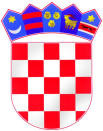 REPUBLIKA HRVATSKA
KARLOVAČKA ŽUPANIJA
OSNOVNA ŠKOLA EUGENA KVATERNIKA
Rakovica, Rakovica 95
Tel./fax.: 047/784-016KLASA: 003-06/21-01/10URBROJ: 2133-38-21-1U Rakovici 17. svibnja 2021.	Sukladno člancima 35. do 39. Statuta Osnovne škole Eugena Kvaternika Rakovica, predsjednica Školskog odbora upućujePOZIVza 1. sjednicu Školskog odbora koja će se održati 18. svibnja 2021. godine s početkom u 07:00 sati, a koja će se održati elektroničkim putem.Za sjednicu se predlaže sljedećidnevni red:Usvajanje Zapisnika s prethodne konstituirajuće sjednice Donošenje Odluke o davanju suglasnosti ravnateljici za zapošljavanje po provedenom natječaju za učiteljicu engleskoga jezika, zamjena za porodiljniRazličitoPozivaju se članovi Školskog odbora da pročitaju Obrazloženje ravnateljice o odabiru kandidatkinje, te se 18.05.2021. (utorak) u vremenu od 07,00 do 12,00 satiupućivanjem elektroničke pošte na adresu os-rakovica@os-ekvaternika-rakovica.skole.hr  očituju na sljedeća pitanja:Prihvaćate li zapisnik s konstituirajuće sjednice Školskog odbora održane 27.04.2021.?Dajete li suglasnosti ravnateljici za zapošljavanje Mande Kolić po provedenom natječaju za učiteljicu engleskoga jezika?Predsjednica Školskog odbora     Marija Hazler, dipl.učit.Z A P I S N I Ks 1. sjednice Školskog odbora Osnovne škole  Eugena Kvaternika Rakovica, održane elektronskim putem dana 18. svibnja 2021. godine s početkom u 07:00 i rokom očitovanja do 12:00 sati.Poziv s dnevnim redom i radnim materijalima za sjednicu upućen je članovima elektronskim putem.
Dnevni red:Usvajanje Zapisnika s prethodne, konstituirajuće, sjednice Donošenje Odluke o davanju suglasnosti ravnateljici za zapošljavanje po provedenom natječaju za učiteljicu engleskoga jezika, zamjena za porodiljniRazličitoDo isteka roka za očitovanjem stiglo je očitovanje 4 člana Školskog odbora koji su suglasni sa dnevnim redom te je usvojeno sljedeće:Zapisnik sa prethodne, konstituirajuće, sjednice jednoglasno je usvojenJednoglasno je dana suglasnost ravnateljici za sklapanje Ugovora o radu na nepuno određeno vrijeme sa Mandom Kolić na radnom mjestu učiteljice engleskoga jezikaNije bilo dodatnih rasprava ni pitanja članova ŠO. Sjednica je završila u 12:00 sati.Klasa: 003-06/21-01/10
Urbroj: 2133-38-21-3Zapisničarka								Predsjednica Školskog odboraValentina Kraljiček, spec.admin.publ.					Marija Hazler, dipl.učit.